Annexe 1 : Pistes pour la lecture-écritureActivités de lecture : découverte d’un nouveau graphèmeActivités de lecture : découverte d’un nouveau graphèmeActivités de lecture : découverte d’un nouveau graphèmeSéance 1 (jour1)-Lecture de syllabes / dictée de syllabes- Lecture de motsSéance 2 (jour 2)- Lecture de mots / dictée de mots-Lecture de phrases / texte - Travail de compréhension- Vocabulaire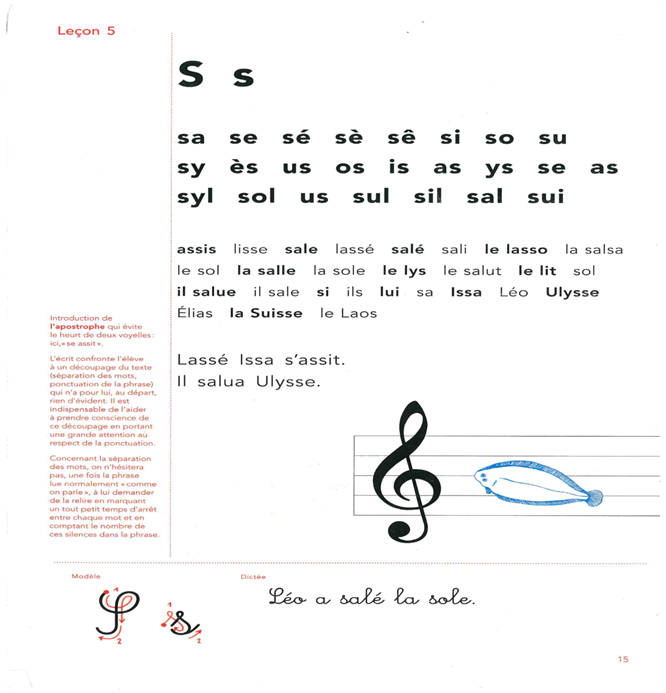 Modalités/Matériel /DifférenciationManuel de lectureLes élèves lisent silencieusement puis à voix haute (dans un chuchoteur)Ecrire au tableau la suite des mots (comme dans le manuel) pour faciliter l’apprentissage collectif du décodage de chacun d’eux.Pistes d’activités pour le travail en distancielRelecture de la page du manuel travailléePistes d’activités pour le travail en distancielRelecture de la page du manuel travailléeRemarques pour les élèves du groupe C qui viennent tous les joursRépartir ce travail sur les 4 jours de la semaine. Remarques pour les élèves du groupe C qui viennent tous les joursRépartir ce travail sur les 4 jours de la semaine. Activités autour du geste graphique du nouveau graphèmeActivités autour du graphème :- Présentation de la lettre par l’enseignant- Ecriture dans l’espace, sur l’ardoise ou tout autre support permettant un entrainement- Mise en condition : bonne posture, gymnastique des doigts…- Ecriture de mots, de phrases sur support lignéActivités de copie et dictées : copie retournée, dictée de syllabes, de mots, dictées flash...Modalités/Matériel /DifférenciationArdoise, cahier ou support photocopié Différencier le lignage, la longueur…Pistes d’activités pour le travail en distancielCopie de mots, de phrases, d’un texte court.Remarques pour les élèves du groupe C qui viennent tous les joursLa copie d’un texte court peut être répartie sur la semaine. La copie des mêmes mots peut être proposée plusieurs jours consécutifs, en faisant varier les différentes formes de copies (copie retournée, aux quatre coins...) et permettre ainsi d’entrainer la vigilance orthographique. Activités d’écritureProduction de mots, de groupes de mots, de phrases puis de petites histoires (de 1 à 5 lignes).Révision de l’écrit (sens, cohérence, correction orthographique)Utilisation d’outils de référence Exemple d’activité : la phrase du jourProduire une phrase à partir d’inducteurs (images, albums, structures génératives...)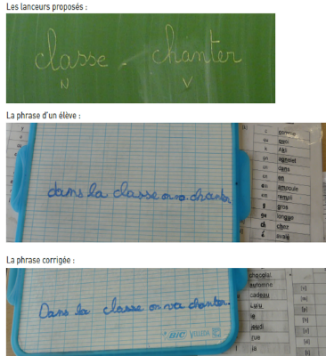 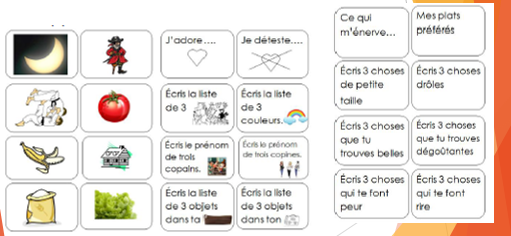 Cf. Eduscol  https://cache.media.eduscol.education.fr/file/Ecrits_courts/23/2/2-RA16_C2_FRA_3_situation_ecriture_635232.pdf Modalités/Matériel /DifférenciationArdoise ou feuilleAdapter la commande (produire 1 ou plusieurs phrases)Rédaction sous forme de dictée à l’adultePistes d’activités pour le travail en distanciel La production d’une nouvelle phrase à partir du même inducteur peut être proposée aux élèves.Dans ce cas, on prendra bien le temps d’expliquer ce travail en distanciel aux élèves pour qu’ils soient autonomes le lendemain.Remarques pour les élèves du groupe C qui viennent tous les joursLa même activité pourra être reproposée au groupe C le lendemain, à l’identique, en les invitant à produire une nouvelle phrase ou bien avec une contrainte supplémentaire.Le jour suivant peut être aussi l’occasion de réviser la production de la veille, la recopier, l’illustrer....Activités de compréhension de texteActivités de compréhension de texteActivités autour de textes lus par l’enseignant-Lecture par l’enseignant (par épisode). Expliciter le vocabulaire difficile.-Faire raconter l’épisode, reformuler, échanger sur ce que les élèves ont compris-Proposer des affirmations, les faire rechercher la réponse dans le texte ...-Rechercher les passages que disent ce que font les personnages, ce qu’ils pensent, ce qu’ils ressentent, comment ils se comportent...-Imaginer la suite de l’épisode...Activités de lecture de textes en main-Décodage et lecture à voix haute pour aboutir à une lecture fluide du texte- Souligner les mots inconnus pour en chercher le sens- Se représenter les personnages- Comprendre les états mentaux des personnages- Comprendre l’enchainement causal des évènements- Expliquer le dénouement Modalités/Matériel /Différenciation Choisir des textes résistants parmi les albums de littérature ; on pourra répartir la lecture sur plusieurs joursFavoriser les interactions orales et les recherches dans le texteUtiliser des textes 100% déchiffrablesDifférencier les textes en fonction des compétences des élèvesFort guidage de l’enseignantPistes d’activités pour le travail en distanciel (À éviter)Pistes d’activités pour le travail en distanciel (À éviter)Remarques pour les élèves du groupe C qui viennent tous les joursLes élèves du groupe C seront confrontés deux fois à la lecture du même texte. L’enseignant privilégiera la prise de parole en premier de ces élèves afin de vérifier leur compréhension du texte.Si le texte n’est pas trop résistant, on pourra leur proposer deux rôles différents pendant la deuxième lecture : “mener les débats” et poser les questions de compréhension à leurs camarades ou valider les réponses aux questions de l’enseignant, manifestant ainsi leur compréhension. Remarques pour les élèves du groupe C qui viennent tous les joursLes élèves du groupe C seront confrontés deux fois à la lecture du même texte. L’enseignant privilégiera la prise de parole en premier de ces élèves afin de vérifier leur compréhension du texte.Si le texte n’est pas trop résistant, on pourra leur proposer deux rôles différents pendant la deuxième lecture : “mener les débats” et poser les questions de compréhension à leurs camarades ou valider les réponses aux questions de l’enseignant, manifestant ainsi leur compréhension. 